Publicado en Madrid el 20/03/2023 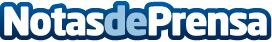 Ofi-Logic explica cómo evitar que los costes de impresión de las empresas sean impredeciblesSi hay algo que está bastante claro es que la impresión en las empresas es un aspecto fundamental. A pesar de los grandes esfuerzos de digitalización de las empresas, la impresión sigue siendo algo fundamental en la mayoría de proyectos o gestiones que llevan a cabo las empresas en la actualidad. Según estudios recientes, un mal hábito de impresión acarrea hasta 700€ de gasto extra cada año. Si se extrapola esto a 10 empleados que puede tener una empresa, el gasto asciende a números mayoresDatos de contacto:Ofi-Logic91 665 17 85Nota de prensa publicada en: https://www.notasdeprensa.es/ofi-logic-explica-como-evitar-que-los-costes Categorias: Hardware Otros Servicios Oficinas Digital http://www.notasdeprensa.es